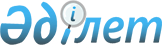 О внесении изменений в решение Талдыкорганского городского маслихата от 24 декабря 2021 года № 107 "О бюджете города Талдыкорган на 2022-2024 годы"Решение маслихата города Талдыкорганского области Жетісу от 1 декабря 2022 года № 192
      Талдыкорганский городской маслихат РЕШИЛ:
      1. Внести в решение Талдыкорганского городского маслихата "О бюджете города Талдыкорган на 2022-2024 годы" от 24 декабря 2021 года № 107 следующие изменения:
      пункт 1 указанного решения изложить в новой редакции:
      "1. Утвердить бюджет города на 2022-2024 годы согласно приложениям 1, 2, 3 к настоящему решению соответственно, в том числе на 2022 год в следующих объемах:
      1) доходы 32 433 058 тысяч тенге, в том числе:
      налоговые поступления 5 325 324 тысячи тенге;
      неналоговые поступления 345 433 тысячи тенге;
      поступления от продажи основного капитала 4 237 035 тысяч тенге;
      поступления трансфертов 22 525 266 тысяч тенге;
      2) затраты 37 703 242 тысячи тенге;
      3) чистое бюджетное кредитование 821 431 тысяча тенге, в том числе:
      бюджетные кредиты 840 371 тысяча тенге;
      погашение бюджетных кредитов 18 940 тысяч тенге;
      4) сальдо по операциям с финансовыми активами 0 тенге;
      5) дефицит (профицит) бюджета(-) 6 091 615 тысяч тенге;
      6) финансирование дефицита (использование профицита) бюджета 6 091 615 тысяч тенге:
      поступление займов 6 773 916 тысяч тенге;
      погашение займов 5 074 922 тысячи тенге;
      используемые остатки бюджетных средств 4 392 621 тысяча тенге.".
      2. Приложение 1 к указанному решению изложить в новой редакции согласно приложению к настоящему решению.
      3. Настоящее решение вводится в действие с 1 января 2022 года. Бюджет города на 2022 год
					© 2012. РГП на ПХВ «Институт законодательства и правовой информации Республики Казахстан» Министерства юстиции Республики Казахстан
				
      Секретарь Талдыкорганского городского маслихата

Т. Ахажан
Приложение к решению Талдыкорганского городского маслихата от 01 декабря 2022 года № 192Приложение 1 к решению Талдыкорганского городского маслихата от 24 декабря 2021 года № 107
Категория
Категория
Категория
Категория
Класс
Класс
Наименование
Сумма
Подкласс
Подкласс
(тысяч тенге)
I. Доходы
32 433 058
1
Налоговые поступления 
5 325 324
1
Подоходный налог
2 934 221
1
Корпоративный подоходный налог
1 956 233
2
Индивидуальный подоходный налог
977 988
4
Hалоги на собственность
1 728 618
1
Hалоги на имущество
706 113
3
Земельный налог
108 758
4
Hалог на транспортные средства
913 747
5
Внутренние налоги на товары, работы и услуги
378 550
2
Акцизы
47 935
3
Поступления за использование природных и других ресурсов
16 770
4
Сборы за ведение предпринимательской и профессиональной деятельности
313 845
8
Обязательные платежи, взимаемые за совершение юридически значимых действий и (или) выдачу документов уполномоченными на то государственными органами или должностными лицами
283 935
1
Государственная пошлина
283 935
2
Неналоговые поступления
345 433
1
Доходы от государственной собственности
183 359
1
Поступление части чистого дохода государственных предприятий
141 125
5
Доходы от аренды имущества, находящегося в государственной собственности
41 880
7
Вознаграждения по кредитам, выданным из государственного бюджета
354
2
Поступления от реализации товаров (работ, услуг) государственными учреждениями, финансируемыми из государственного бюджета
34
1
Поступления от реализации товаров (работ, услуг) государственными учреждениями, финансируемыми из государственного бюджета
34
3
Поступление денег от проведения государственных закупок, организуемых государственными учреждениями, финансируемыми из государственного бюджета
1 823
1
Поступление денег от проведения государственных закупок, организуемых государственными учреждениями, финансируемыми из государственного бюджета
1 823
4
Штрафы, пени, санкции, взыскания, налагаемые государственными учреждениями, финансируемыми из государственного бюджета, а также содержащимися и финансируемыми из бюджета (сметы расходов) Национального Банка Республики Казахстан
60 288
1
Штрафы, пени, санкции, взыскания, налагаемые государственными учреждениями, финансируемыми из государственного бюджета, а также содержащимися и финансируемыми из бюджета (сметы расходов) Национального Банка Республики Казахстан, за исключением поступлений от организаций нефтяного сектора
60 288
6
Прочие неналоговые поступления
99 929
1
Прочие неналоговые поступления
99 929
3
Поступления от продажи основного капитала
4 237 035
1
Продажа государственного имущества, закрепленного за государственными учреждениями 
4 098 940
1
Продажа государственного имущества, закрепленного за государственными учреждениями 
4 098 940
3
Продажа земли и нематериальных активов
138 095
1
Продажа земли 
134 096
2
Продажа нематериальных активов
3 999
4
Поступления трансфертов
22 525 266
2
Трансферты из вышестоящих органов государственного управления
22 525 266
2
Трансферты из областного бюджета
22 525 266
Функциональная группа
Функциональная группа
Функциональная группа
Функциональная группа
Функциональная группа
Сумма (тысяч тенге)
Функциональная подгруппа
Функциональная подгруппа
Функциональная подгруппа
Функциональная подгруппа
Сумма (тысяч тенге)
Администратор бюджетных программ
Администратор бюджетных программ
Администратор бюджетных программ
Сумма (тысяч тенге)
Программа
Программа
Сумма (тысяч тенге)
Наименование
Сумма (тысяч тенге)
II. Затраты
37 703 242
01
Государственные услуги общего характера
1 301 493
1
Представительные, исполнительные и другие органы, выполняющие общие функции государственного управления
955 446
112
Аппарат маслихата района (города областного значения)
70 593
001
Услуги по обеспечению деятельности маслихата района (города областного значения)
69 693
003
Капитальные расходы государственного органа 
900
122
Аппарат акима района (города областного значения)
884 853
001
Услуги по обеспечению деятельности акима района (города областного значения)
859 538
009
Капитальные расходы подведомственных государственных учреждений и организаций
2 047
113
Целевые текущие трансферты нижестоящим бюджетам
23 268
2
Финансовая деятельность
79 261
452
Отдел финансов района (города областного значения)
79 261
001
Услуги по реализации государственной политики в области исполнения бюджета и управления коммунальной собственностью района (города областного значения)
63 218
003
Проведение оценки имущества в целях налогообложения
7 511
010
Приватизация, управление коммунальным имуществом, постприватизационная деятельность и регулирование споров, связанных с этим
3 613
018
Капитальные расходы государственного органа 
1 649
113
Целевые текущие трансферты нижестоящим бюджетам
3 270
5
Планирование и статистическая деятельность
58 323
453
Отдел экономики и бюджетного планирования района (города областного значения)
58 323
001
Услуги по реализации государственной политики в области формирования и развития экономической политики, системы государственного планирования 
56 808
004
Капитальные расходы государственного органа 
1 515
9
Прочие государственные услуги общего характера
208 463
801
Отдел занятости, социальных программ и регистрации актов гражданского состояния района (города областного значения)
208 463
001
Услуги по реализации государственной политики на местном уровне в сфере занятости, социальных программ и регистрации актов гражданского состояния
171 901
003
Капитальные расходы государственного органа 
416
032
Капитальные расходы подведомственных государственных учреждений и организаций
36 146
02
Оборона
29 798
1
Военные нужды
27 387
122
Аппарат акима района (города областного значения)
27 387
005
Мероприятия в рамках исполнения всеобщей воинской обязанности
27 387
2
Организация работы по чрезвычайным ситуациям
2 411
122
Аппарат акима района (города областного значения)
2 411
006
Предупреждение и ликвидация чрезвычайных ситуаций масштаба района (города областного значения)
2 411
03
Общественный порядок, безопасность, правовая, судебная, уголовно-исполнительная деятельность
95 622
9
Прочие услуги в области общественного порядка и безопасности
95 622
485
Отдел пассажирского транспорта и автомобильных дорог района (города областного значения)
95 622
021
Обеспечение безопасности дорожного движения в населенных пунктах
95 622
06
Социальная помощь и социальное обеспечение
4 735 669
1
Социальное обеспечение
1 605 811
801
Отдел занятости, социальных программ и регистрации актов гражданского состояния района (города областного значения)
1 605 811
010
Государственная адресная социальная помощь
1 605 811
2
Социальная помощь
2 812 933
801
Отдел занятости, социальных программ и регистрации актов гражданского состояния района (города областного значения)
2 623 971
004
Программа занятости
1 006 913
006
Оказание социальной помощи на приобретение топлива специалистам здравоохранения, образования, социального обеспечения, культуры, спорта и ветеринарии в сельской местности в соответствии с законодательством Республики Казахстан
7 947
007
Оказание жилищной помощи 
3 500
009
Материальное обеспечение детей-инвалидов, воспитывающихся и обучающихся на дому
12 067
011
Социальная помощь отдельным категориям нуждающихся граждан по решениям местных представительных органов
257 596
013
Социальная адаптация лиц, не имеющих определенного местожительства
175 543
014
Оказание социальной помощи нуждающимся гражданам на дому
189 932
017
Обеспечение нуждающихся инвалидов обязательными гигиеническими средствами и предоставление услуг специалистами жестового языка, индивидуальными помощниками в соответствии с индивидуальной программой реабилитации инвалида
848 682
023
Обеспечение деятельности центров занятости населения
121 791
485
Отдел пассажирского транспорта и автомобильных дорог района (города областного значения)
188 962
068
Социальная поддержка отдельных категорий граждан в виде льготного, бесплатного проезда на городском общественном транспорте (кроме такси) по решению местных представительных органов
188 962
9
Прочие услуги в области социальной помощи и социального обеспечения
316 925
497
Отдел жилищно-коммунального хозяйства района (города областного значения)
47 616
094
Предоставление жилищных сертификатов как социальная помощь 
43 616
097
Оплата услуг поверенному агенту по предоставлению жилищных сертификатов (социальная поддержка в виде бюджетного кредита)
4 000
801
Отдел занятости, социальных программ и регистрации актов гражданского состояния района (города областного значения)
269 309
018
Оплата услуг по зачислению, выплате и доставке пособий и других социальных выплат
30 125
020
Размещение государственного социального заказа в неправительственных организациях
85 103
028
Услуги лицам из групп риска, попавшим в сложную ситуацию вследствие насилия или угрозы насилия
74 562
050
Обеспечение прав и улучшение качества жизни инвалидов в Республике Казахстан
79 519
07
Жилищно-коммунальное хозяйство
21 080 609
1
Жилищное хозяйство
16 328 589
463
Отдел земельных отношений района (города областного значения)
50 000
016
Изъятие земельных участков для государственных нужд
50 000
467
Отдел строительства района (города областного значения)
15 014 634
003
Проектирование и (или) строительство, реконструкция жилья коммунального жилищного фонда
13 831 468
004
Проектирование, развитие и (или) обустройство инженерно-коммуникационной инфраструктуры
1 183 166
479
Отдел жилищной инспекции района (города областного значения)
91 908
001
Услуги по реализации государственной политики на местном уровне в области жилищного фонда
76 861
005
Капитальные расходы государственного органа 
15 047
497
Отдел жилищно-коммунального хозяйства района (города областного значения)
1 172 047
001
Услуги по реализации государственной политики на местном уровне в области жилищно-коммунального хозяйства
360 731
005
Организация сохранения государственного жилищного фонда
26 473
006
Обеспечение жильем отдельных категорий граждан
137 835
031
Изготовление технических паспортов на объекты кондоминиумов
1 400
032
Капитальные расходы подведомственных государственных учреждений и организаций
354 330
113
Целевые текущие трансферты нижестоящим бюджетам
291 278
2
Коммунальное хозяйство
637 372
467
Отдел строительства района (города областного значения)
60 517
005
Развитие коммунального хозяйства
60 517
497
Отдел жилищно-коммунального хозяйства района (города областного значения)
576 855
016
Функционирование системы водоснабжения и водоотведения 
26 376
029
Развитие системы водоснабжения и водоотведения 
550 479
3
Благоустройство населенных пунктов
4 114 648
497
Отдел жилищно-коммунального хозяйства района (города областного значения)
4 114 648
025
Освещение улиц в населенных пунктах
1 238 913
030
Обеспечение санитарии населенных пунктов
181 489
034
Содержание мест захоронений и захоронение безродных
5 966
035
Благоустройство и озеленение населенных пунктов
2 688 280
08
Культура, спорт, туризм и информационное пространство
673 566
1
Деятельность в области культуры
374 020
457
Отдел культуры, развития языков, физической культуры и спорта района (города областного значения)
374 020
003
Поддержка культурно-досуговой работы
374 020
2
Спорт 
48 842
457
Отдел культуры, развития языков, физической культуры и спорта района (города областного значения)
48 842
008
Развитие массового спорта и национальных видов спорта
5 066
009
Проведение спортивных соревнований на районном (города областного значения) уровне
26 465
010
Подготовка и участие членов сборных команд района (города областного значения) по различным видам спорта на областных спортивных соревнованиях
17 311
3
Информационное пространство
148 255
456
Отдел внутренней политики района (города областного значения)
31 410
002
Услуги по проведению государственной информационной политики
31 410
457
Отдел культуры, развития языков, физической культуры и спорта района (города областного значения)
116 845
006
Функционирование районных (городских) библиотек
115 709
007
Развитие государственного языка и других языков народа Казахстана
1 136
9
Прочие услуги по организации культуры, спорта, туризма и информационного пространства
102 449
456
Отдел внутренней политики района (города областного значения)
54 010
001
Услуги по реализации государственной политики на местном уровне в области информации, укрепления государственности и формирования социального оптимизма граждан
54 010
457
Отдел культуры, развития языков, физической культуры и спорта района (города областного значения)
48 439
001
Услуги по реализации государственной политики на местном уровне в области культуры, развития языков, физической культуры и спорта 
47 094
014
Капитальные расходы государственного органа 
144
032
Капитальные расходы подведомственных государственных учреждений и организаций
1 201
09
Топливно-энергетический комплекс и недропользование
198 580
1
Топливо и энергетика
198 580
467
Отдел строительства района (города областного значения)
50 000
009
Развитие теплоэнергетической системы
50 000
497
Отдел жилищно-коммунального хозяйства района (города областного значения)
148 580
009
Развитие теплоэнергетической системы
148 580
10
Сельское, водное, лесное, рыбное хозяйство, особо охраняемые природные территории, охрана окружающей среды и животного мира, земельные отношения
129 659
1
Сельское хозяйство
47 333
462
Отдел сельского хозяйства района (города областного значения)
47 333
001
Услуги по реализации государственной политики на местном уровне в сфере сельского хозяйства
46 833
006
Капитальные расходы государственного органа 
500
6
Земельные отношения
71 018
463
Отдел земельных отношений района (города областного значения)
71 018
001
Услуги по реализации государственной политики в области регулирования земельных отношений на территории района (города областного значения)
65 260
007
Капитальные расходы государственного органа 
5 758
9
Прочие услуги в области сельского, водного, лесного, рыбного хозяйства, охраны окружающей среды и земельных отношений
11 308
453
Отдел экономики и бюджетного планирования района (города областного значения)
11 308
099
Реализация мер по оказанию социальной поддержки специалистов
11 308
11
Промышленность, архитектурная, градостроительная и строительная деятельность
366 565
2
Архитектурная, градостроительная и строительная деятельность
366 565
467
Отдел строительства района (города областного значения)
82 543
001
Услуги по реализации государственной политики на местном уровне в области строительства
82 047
017
Капитальные расходы государственного органа 
496
468
Отдел архитектуры и градостроительства района (города областного значения)
284 022
001
Услуги по реализации государственной политики в области архитектуры и градостроительства на местном уровне
55 797
003
Разработка схем градостроительного развития территории района и генеральных планов населенных пунктов
225 325
004
Капитальные расходы государственного органа 
2 900
12
Транспорт и коммуникации
5 040 244
1
Автомобильный транспорт
4 154 169
485
Отдел пассажирского транспорта и автомобильных дорог района (города областного значения)
4 154 169
022
Развитие транспортной инфраструктуры
1 510 107
023
Обеспечение функционирования автомобильных дорог
1 735 615
045
Капитальный и средний ремонт автомобильных дорог районного значения и улиц населенных пунктов
908 447
9
Прочие услуги в сфере транспорта и коммуникаций
886 075
485
Отдел пассажирского транспорта и автомобильных дорог района (города областного значения)
886 075
001
Услуги по реализации государственной политики на местном уровне в области пассажирского транспорта и автомобильных дорог 
56 436
003
Капитальные расходы государственного органа 
500
024
Организация внутрипоселковых (внутригородских), пригородных и внутрирайонных общественных пассажирских перевозок
80 828
037
Субсидирование пассажирских перевозок по специально значимым городским (сельским), пригородным и внутриройонным сообщениям 
736 765
113
Целевые текущие трансферты нижестоящим бюджетам
11 546
13
Прочие
110 683
3
Поддержка предпринимательской деятельности и защита конкуренции
37 750
469
Отдел предпринимательства района (города областного значения)
37 750
001
Услуги по реализации государственной политики на местном уровне в области развития предпринимательства
35 676
004
Капитальные расходы государственного органа 
2 074
9
Прочие
72 933
452
Отдел финансов района (города областного значения)
72 933
012
Резерв местного исполнительного органа района (города областного значения) 
72 933
14
Обслуживание долга
866 431
1
Обслуживание долга
866 431
452
Отдел финансов района (города областного значения)
866 431
013
Обслуживание долга местных исполнительных органов по выплате вознаграждений и иных платежей по займам из областного бюджета
866 431
15
Трансферты
3 074 323
1
Трансферты
3 074 323
452
Отдел финансов района (города областного значения)
3 074 323
006
Возврат неиспользованных (недоиспользованных) целевых трансфертов
305 291
024
Целевые текущие трансферты из нижестоящего бюджета на компенсацию потерь вышестоящего бюджета в связи с изменением законодательства
2 179 879
038
Субвенции
178 644
054
Возврат сумм неиспользованных (недоиспользованных) целевых трансфертов, выделенных из республиканского бюджета за счет целевого трансферта из Национального фонда Республики Казахстан
410 509
Функциональная группа
Функциональная группа
Функциональная группа
Функциональная группа
Функциональная группа
Функциональная подгруппа
Функциональная подгруппа
Функциональная подгруппа
Функциональная подгруппа
Администратор бюджетных программ
Администратор бюджетных программ
Администратор бюджетных программ
Сумма
Программа
Программа
(тысяч тенге)
Наименование
III. Чистое бюджетное кредитование
821 431
Бюджетные кредиты 
840 371
6
Социальная помощь и социальное обеспечение
30 000
9
Прочие услуги в области социальной помощи и социального обеспечения
30 000
497
Отдел жилищно-коммунального хозяйства района (города областного значения)
30 000
095
Бюджетные кредиты для предоставления жилищных сертификатов (социальная поддержка в виде бюджетного кредита)
30 000
7
Жилищно-коммунальное хозяйство
791 993
1
Жилищное хозяйство
791 993
479
Отдел жилищной инспекции района (города областного значения)
400 000
083
Кредитование АО "Жилищный строительный сберегательный банк Казахстана" для предоставления жилищных займов
400 000
497
Отдел жилищно-коммунального хозяйства района (города областного значения)
391 993
081
Кредитование на проведение капитального ремонта общего имущества объектов кондоминиумов
391 993
10
Сельское, водное, лесное, рыбное хозяйство, особо охраняемые природные территории, охрана окружающей среды и животного мира, земельные отношения
18 378
9
Прочие услуги в области сельского, водного, лесного, рыбного хозяйства, охраны окружающей среды и земельных отношений
18 378
453
Отдел экономики и бюджетного планирования района (города областного значения)
18 378
006
Бюджетные кредиты для реализации мер социальной поддержки специалистов
18 378
Категория
Категория
Категория
Класс
Класс
Сумма
Подкласс
Подкласс
(тысяч тенге)
Наименование
Погашение бюджетных кредитов
18 940
5
Погашение бюджетных кредитов
18 940
1
Погашение бюджетных кредитов
18 940
1
Погашение бюджетных кредитов, выданных из государственного бюджета
18 940
Функциональная группа
Функциональная группа
Функциональная группа
Функциональная группа
Функциональная группа
Функциональная подгруппа
Функциональная подгруппа
Функциональная подгруппа
Функциональная подгруппа
Администратор бюджетных программ
Администратор бюджетных программ
Администратор бюджетных программ
Сумма
Программа
Программа
(тысяч тенге)
Наименование
IV. Сальдо по операциям с финансовыми активами
0
Приобретение финансовых активов
0
Категория
Категория
Категория
Класс
Класс
Сумма
Подкласс
Подкласс
(тысяч тенге)
Наименование
V. Дефицит (профицит) бюджета
- 6 091 615
VI. Финансирование дефицита (использование профицита) бюджета
6 091 615
7
Поступление займов
6 773 916
1
Внутренние государственные займы
6 773 916
2
Договоры займа 
6 773 916
8
Используемые остатки бюджетных средств
4 392 621
1
Остатки бюджетных средств
4 392 621
1
Свободные остатки бюджетных средств
4 392 621
Функциональная группа
Функциональная группа
Функциональная группа
Функциональная группа
Функциональная группа
Функциональная подгруппа
Функциональная подгруппа
Функциональная подгруппа
Функциональная подгруппа
Администратор бюджетных программ
Администратор бюджетных программ
Администратор бюджетных программ
Сумма
Программа
Программа
(тысяч тенге)
 Наименование
16
Погашение займов
5 074 922
1
Погашение займов
5 074 922
452
Отдел финансов района (города областного значения)
5 074 922
008
Погашение долга местного исполнительного органа перед вышестоящим бюджетом
5 074 922